The Genesis Series: The Story         I        Genesis, ESV         I         January 03, 2016  Genesis in the BibleAdam and Eve… Noah… Abram… Jacob… Joseph… The Bible in GenesisExodus – The beginning of a new Judges - The beginning of a new Nehemiah - The beginning of a new New Testament – The beginning of a new Our Genesis 
Psalm 51:10
  
2 Corinthians 5:17-18, Ephesians 2:13-16
Isaiah 65:17-18, Revelation 21:1-5Add your thoughts on Twitter using #TheStory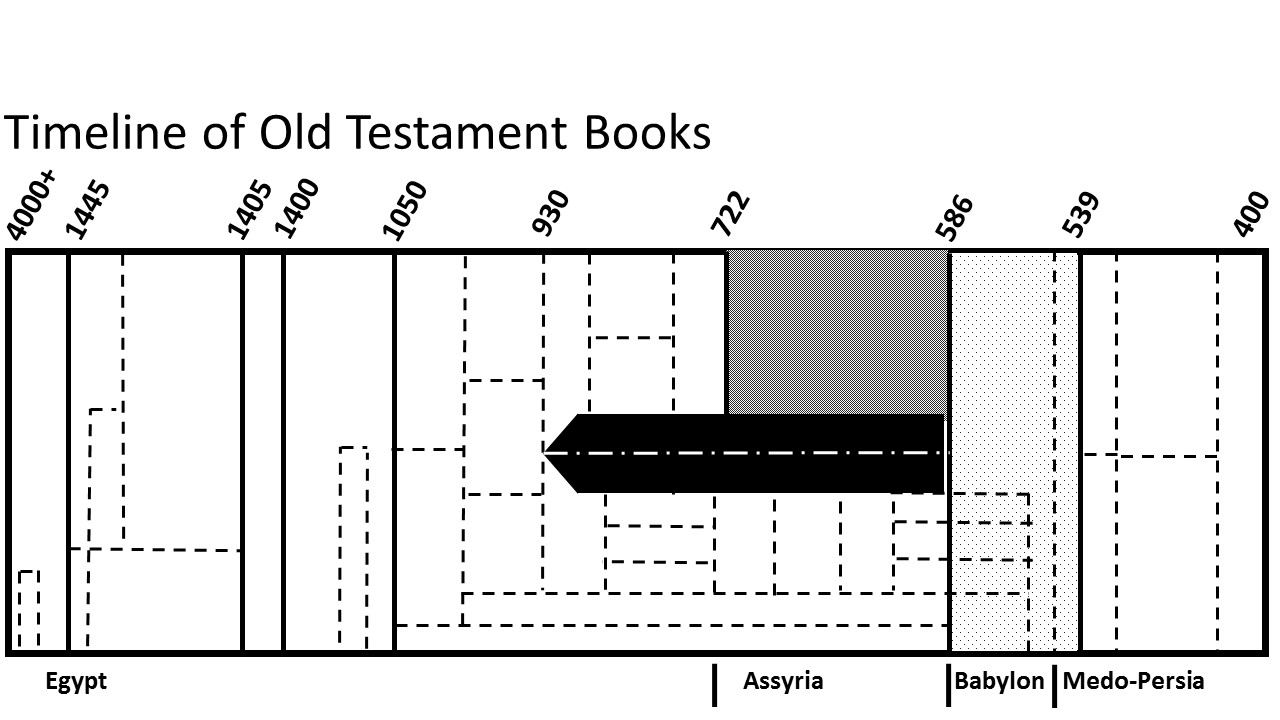 